Coaching- 1:1 or Group Coaching Options                                                     Real Estate InvestingBusinessLife Design              Consulting-Including Deal Review and Direction and MUCH MoreSignature Course- “Unlocking the Secrets of Subject To”- http://bit.ly/UnlockingSubject-ToTraining – Coaching your Tenant Buyers to Home OwnershipWorking Effectively with a PartnerWinning Connections and ConversationsMany MoreContact Me at- reiwithcurvygirl@gmail.com or message me on Facebook @REIWithCurvyGirl to set up a FREE Coaching Call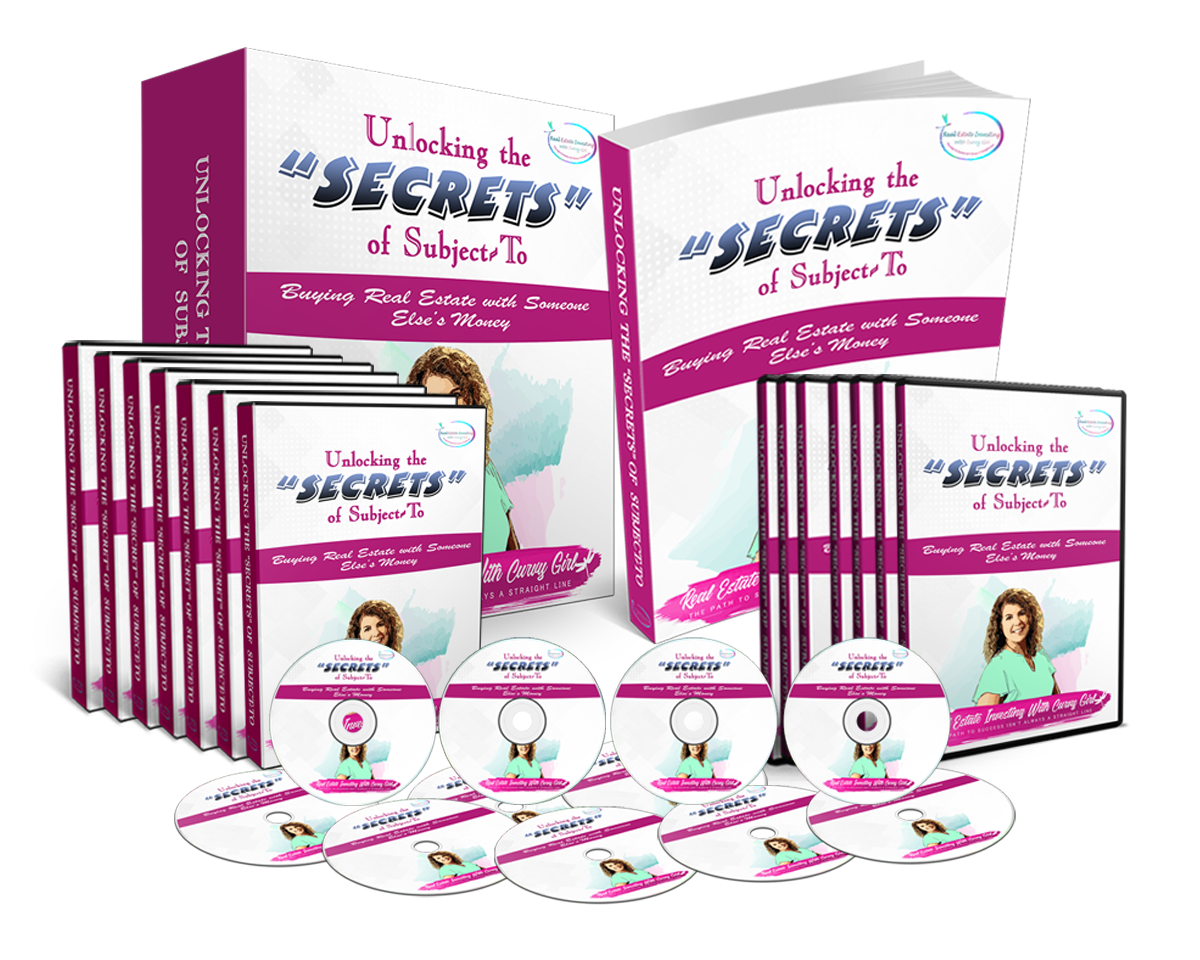 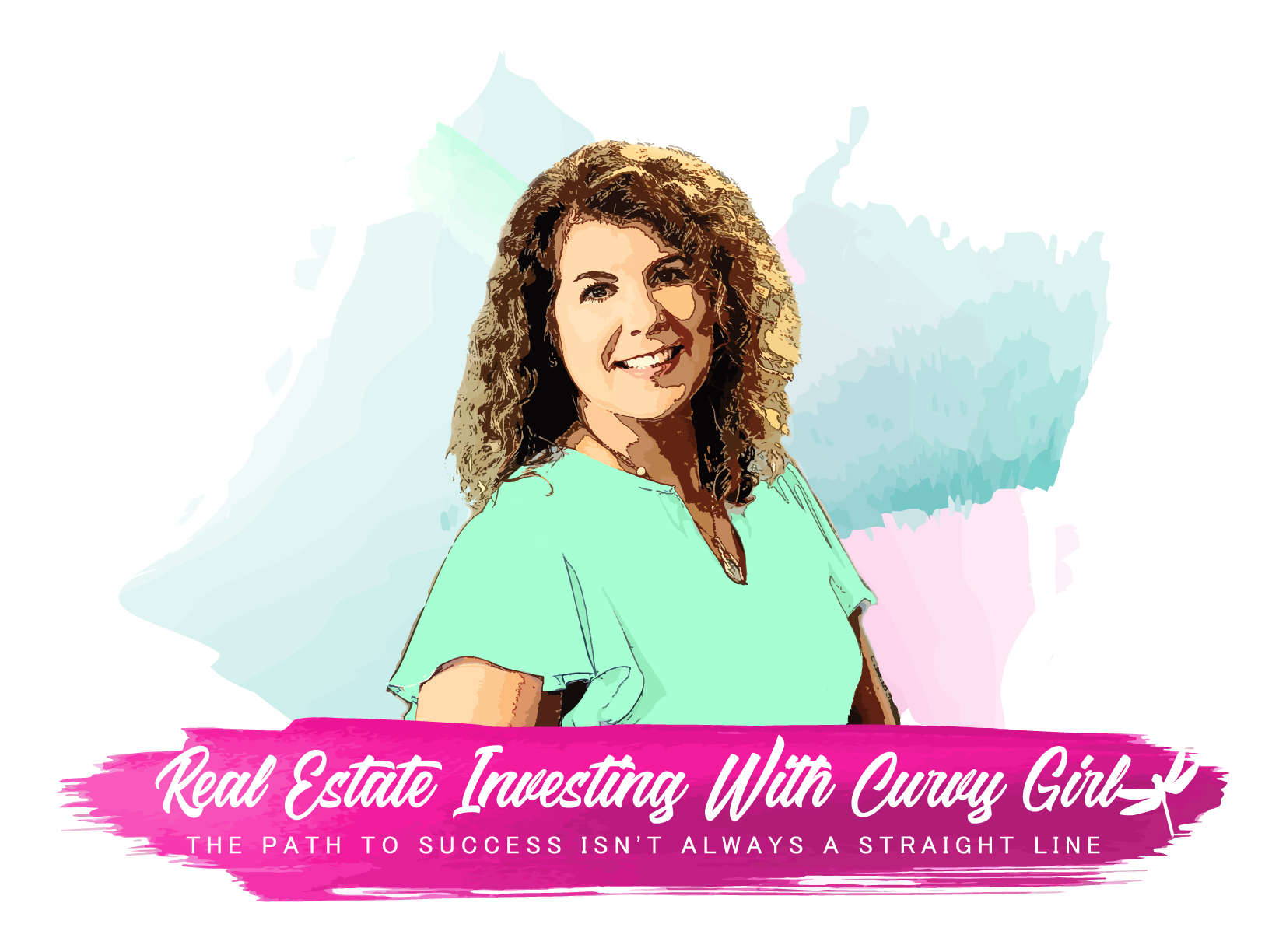 